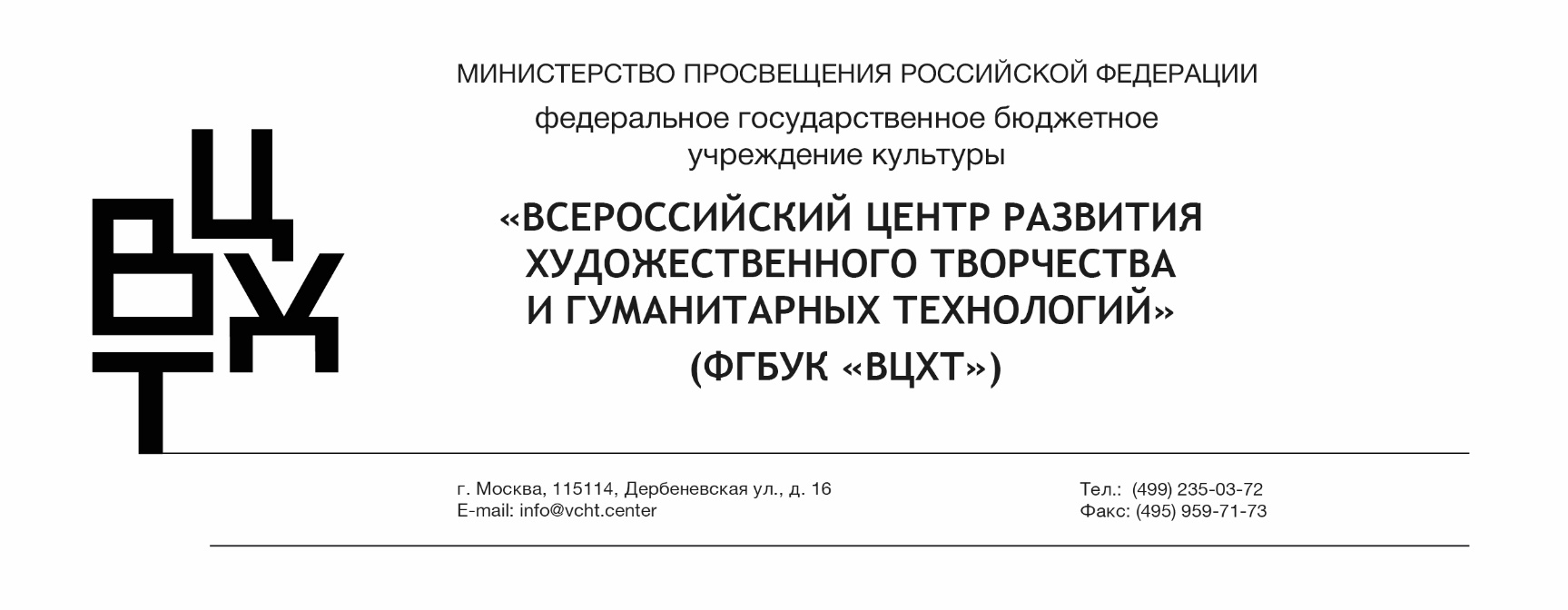 МЕТОДИЧЕСКАЯ СРЕДА ФГБУК «ВЦХТ»АССАМБЛЕЯ образцовых детских коллективовхудожественного творчества ОНЛАЙН21 декабря 2022 года10:00-12:00Подключиться по ссылке:https://events.webinar.ru/4785491/873639044 МОДЕРАТОР:ЛЬВОВА Лариса Семеновна, заместитель директора по научно-методической работе ФГБУК «ВЦХТ», кандидат педагогических наук ВремяТемаСпикер10:00-10:15«Красная книга» по сохранению культурного наследия народов России. Презентация Всероссийского урока «Великая многонациональная культура России».ЛЬВОВА Лариса Семеновна,заместитель директора по научно-методической работе ФГБУК «ВЦХТ»,кандидат педагогических наук10:15-10:30Образцовый художественный коллектив фольклорная школа «Отрадушка», руководитель Шарафутдинова О.В. (г.Нижневартовск), лауреат федерального очного этапа Всероссийского конкурса профессионального мастерства работников сферы дополнительного образования «Сердце отдаю детям» 2022 г.Образцовый художественный коллектив фольклорная школа «Отрадушка», руководитель Шарафутдинова О.В. (г.Нижневартовск), лауреат федерального очного этапа Всероссийского конкурса профессионального мастерства работников сферы дополнительного образования «Сердце отдаю детям» 2022 г.10:15-10:30Концепция приобщения детей 
к культурному наследию Сибири: фольклорная школа «Отрадушка» города НижневартовскаШАРАФУТДИНОВА Оксана Викторовна,педагог дополнительного образования муниципального автономного учреждения дополнительного образования "Центр детского творчества" Ханты-Мансийского автономного округа – Югры города Нижневартовска10:30-10:45Народный самодеятельный коллектив ансамбль татарской песни «Булгар», руководитель Туктарова А.М. (г. Ульяновск), призер регионального этапа Всероссийского конкурса профессионального мастерства работников сферы дополнительного образования «Сердце отдаю детям» 2022 г.Народный самодеятельный коллектив ансамбль татарской песни «Булгар», руководитель Туктарова А.М. (г. Ульяновск), призер регионального этапа Всероссийского конкурса профессионального мастерства работников сферы дополнительного образования «Сердце отдаю детям» 2022 г.Этнокультурное воспитание детей 
на родном татарском языке в рамках программы дополнительного образования «Булгар»ТУКТАРОВА Алсу Месумовна,педагог дополнительного образования муниципального бюджетного учреждения дополнительного образования города Ульяновска «Центр детского творчества»10:45-11:00Детская школа народных ремесел, директор Огородник И.В. (г. Архангельск), победитель Всероссийского детского фестиваля народной культуры «Наследники традиций» Детская школа народных ремесел, директор Огородник И.В. (г. Архангельск), победитель Всероссийского детского фестиваля народной культуры «Наследники традиций» 10:45-11:00Народные ремесла и промыслы Архангельской области в Детской школе народных ремесел ОГОРОДНИК Ирина Владимировна, директор государственного бюджетного образовательного учреждения дополнительного образования Архангельской области «Детская школа народных ремесел»11:0-11:15Образцовый ансамбль народного танца «Тантана», руководитель Рамазанова З.И.
 (г. Астрахань), лауреат Всероссийского конкурса методических разработок по реализации дополнительных общеобразовательных программ «Панорама методических кейсов дополнительного образования художественной и социально-гуманитарной направленности» 2022 г. (2 место)Образцовый ансамбль народного танца «Тантана», руководитель Рамазанова З.И.
 (г. Астрахань), лауреат Всероссийского конкурса методических разработок по реализации дополнительных общеобразовательных программ «Панорама методических кейсов дополнительного образования художественной и социально-гуманитарной направленности» 2022 г. (2 место)11:0-11:15Сохранение исторических и национальных культурных традиций через изучение народно-сценического танцаРАМАЗАНОВА Зайтуна Исмаиловна,педагог дополнительного образования, КАЛМЫКОВА Елена Викторовна, методист государственного автономного учреждения дополнительного образования «Астраханский областной центр развития творчества»11:1511:30Школа народного искусства «Лель» (г. Новосибирск), руководитель Гришенкова Т.А., победитель Всероссийского конкурса методических разработок по реализации дополнительных общеобразовательных программ «Панорама методических кейсов дополнительного образования художественной и социально-гуманитарной направленности» 2022 г. (1 место)Школа народного искусства «Лель» (г. Новосибирск), руководитель Гришенкова Т.А., победитель Всероссийского конкурса методических разработок по реализации дополнительных общеобразовательных программ «Панорама методических кейсов дополнительного образования художественной и социально-гуманитарной направленности» 2022 г. (1 место)11:1511:30Технологии традиционных ремесел как важный компонент этнокультурного воспитания дошкольниковГРИШЕНКОВА Татьяна Александровна,педагог дополнительного образованиямуниципального бюджетного учреждения дополнительного образования города Новосибирска «Центр детского творчества «Содружество» 11:3011:45Образцовый детский коллектив детская фольклорная школа «Калинушка», художественный руководитель Калугина Л.Н. (г. Брянск), победитель Всероссийского конкурса методических разработок по реализации дополнительных общеобразовательных программ «Панорама методических кейсов дополнительного образования художественной и социально-гуманитарной направленности» 2021 г. (1 место)Образцовый детский коллектив детская фольклорная школа «Калинушка», художественный руководитель Калугина Л.Н. (г. Брянск), победитель Всероссийского конкурса методических разработок по реализации дополнительных общеобразовательных программ «Панорама методических кейсов дополнительного образования художественной и социально-гуманитарной направленности» 2021 г. (1 место)11:3011:45Воспитательно-образовательное пространство детской фольклорной школы «Калинушка»КАЛУГИНА Лариса Николаевна,художественный руководитель образцового детского коллектива детская фольклорная школа «Калинушка» Брянского областного губернаторского Дворца детского 
и юношеского творчества имени 
Ю.А. Гагарина, заслуженный работник культуры РФ11:4512:00Ответы на вопросыОтветы на вопросы